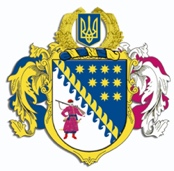 ДНІПРОПЕТРОВСЬКА ОБЛАСНА РАДАVIIІ СКЛИКАННЯПостійна комісія обласної ради з питань сім’ї, молоді та спорту49004, м. Дніпро, просп. Поля, 2ВИСНОВКИ ТА РЕКОМЕНДАЦІЇ № 2/3011 квітня 2024 року13.00Заслухавши та обговоривши інформацію заступника директора департаменту соціального захисту населення обласної державної адміністрації Петренка Ю.Л.  про внесення змін до рішення обласної ради від 14 жовтня   2022 року № 217-13/VIII „Про регіональну цільову соціальну програму розвитку сімейної та гендерної політики у Дніпропетровській області на 2023 – 2027 роки”, постійна комісія вирішила:1. Інформацію заступника директора департаменту соціального захисту населення Дніпропетровської обласної державної адміністрації Петренка Ю.Л. взяти до відома з урахуванням виправлення технічних помилок.2. Рекомендувати сесії обласної ради затвердити проєкт рішення обласної ради „Про внесення змін до рішення обласної ради від 14 жовтня                2022 року № 217-13/VIII  „Про регіональну цільову соціальну програму розвитку сімейної та гендерної політики у Дніпропетровській області на 2023 –                           2027 роки” з урахуванням виправлення технічних помилок.Голова постійної комісії		                                             М.А. КОШЛЯК